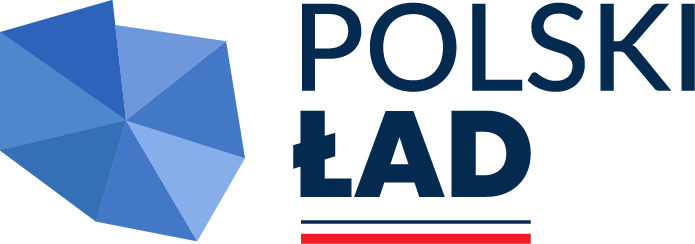 ZP-WIK.271.1.2022		                                                             Gołdap, dn. 14.03.2022 r.Informacjao kwocie, jaką Zamawiający zamierza przeznaczyćna sfinansowanie zamówieniaGmina Gołdap w oparciu o art. 222 ust. 4 ustawy z dnia 11 września 2019 r.  Prawo zamówień publicznych (t.j.: Dz. U. z 2021 r., poz. 1129 ze zm.), informuje, że na sfinansowanie zamówienia dotyczącego wykonania robót budowlanych w przedmiocie rozbudowy sieci wodociągowej i kanalizacyjnej wraz z przebudową przepompowni ścieków i kolektora kanalizacji dla potrzeb strefy uzdrowiskowej w Gołdapi, zamierza przeznaczyć kwotę            w wysokości 6 857 821,28 zł brutto.